О внесении изменения в Перечень муниципального имущества города Канаш Чувашской Республики для предоставления его во владение и (или) в пользование на долгосрочной основе (в том числе по льготным ставкам арендной платы) субъектам малого и среднего предпринимательства, организациям, образующим инфраструктуру поддержки субъектов малого и среднего предпринимательства, и самозанятым гражданамВ соответствии с Федеральным законом от 24 июля 2007 N 209-ФЗ "О развитии малого и среднего предпринимательства в Российской Федерации", приказом Министерства экономического развития РФ от 20 апреля 2016 г. N 264 "Об утверждении Порядка представления сведений об утвержденных перечнях государственного имущества и муниципального имущества, указанных в части 4 статьи 18 Федерального закона "О развитии малого и среднего предпринимательства в Российской Федерации", Собрание депутатов города Канаш Чувашской Республики решило:1. Внести в Перечень муниципального имущества города Канаш Чувашской Республики для предоставления его во владение и (или) в пользование на долгосрочной основе (в том числе по льготным ставкам арендной платы) субъектам малого и среднего предпринимательства, организациям, образующим инфраструктуру поддержки субъектов малого и среднего предпринимательства, и самозанятым гражданам, утвержденный  решением Собрания депутатов города Канаш Чувашской Республики от 25 июня 2021 г.                   № 12/4 (с изменениями от 27 декабря 2021 г. № 18/4, 30 июня 2022г. №24/2, 28 октября 2022г. №28/4, 25 ноября 2022 г. №29/4) следующее изменение:1.1. дополнить перечень пунктами 16 и 17  следующего содержания:2.  Настоящее решение вступает в силу после его официального опубликования.Глава города                                                                                                                   О.В. СавчукЧăваш РеспубликинКанаш хулинДепутатсен пухăвĕйышĂну        _______ г. № ____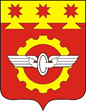    Чувашская РеспубликаСобрание депутатовгорода КанашРЕШЕНИЕ _______ г. № ____ 16.Помещение нежилое Чувашская Республика, г.Канаш, улица Кооперативная, д.4а93,721:04:010307:23317Нежилое (отдельно стоящее здание)Чувашская Республика, город Канаш, территория Элеватор, дом 7а234,821:04:080201:26